Министерство образования, науки и молодежи Республики Крымот___________________________________,           (фамилия, имя, отчество (при наличии) проживающего (ей) по адресу: ___________________________________________________________________________,документ, удостоверяющий личность _____________________________________,выдан: _____________________________________,«_____»____________________________ г., телефон_______________________________СОГЛАСИЕ на обработку персональных данныхЯ, ______________________________________________________________________                                                                (фамилия, имя, отчество (при наличии)______________________________________________________________________________,настоящим даю свое согласие Министерству образования, науки и молодежи Республики Крым, расположенному по адресу: г. Симферополь, пер. Совнаркомовский, З, на обработку моих персональных данных и подтверждаю, что, давая такое согласие, я действую по своей воле и в своих интересах.Согласие дается мною для целей, связанных с выплатой именных премий Государственного Совета Республики Крым студентам образовательных организаций высшего образования, осуществляющих образовательную деятельность на территории Республики Крым, «За научные достижения в сфере приоритетных направлений развития Республики Крым» и распространяется на следующую информацию: фамилия, имя, отчество (при наличии), дата рождения, место рождения, данные документа, удостоверяющего личность (тип документа, серия, номер, орган, выдавший документ, дата выдачи), адрес места жительства, адрес места пребывания, сведения, содержащиеся в предоставленных мною документах.Я проинформирован(а) о том, что под обработкой персональных данных понимаются действия (операции) с персональными данными в рамках выполнения Федерального закона от 27 июля 2006 года № 152-ФЗ «О персональных данных», конфиденциальность персональных данных соблюдается в рамках исполнения законодательства Российской Федерации.Настоящее согласие предоставляется на осуществление любых действий, совершаемых с использованием средств автоматизации или без использования таких средств в отношении моих персональных данных, предоставляемых для достижения указанных выше целей, включая сбор, систематизацию, накопление, хранение, уточнение (обновление, изменение), использование, передачу (распространение, предоставление, доступ), обезличивание, блокирование, уничтожение персональных данных.Данное согласие действует до момента отзыва моего согласия на обработку моих персональных данных, мне разъяснен порядок отзыва моего согласия на обработку моих персональных данных.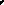 _____________                                      ____________________________      (подпись)	                                            (инициалы, фамилия)